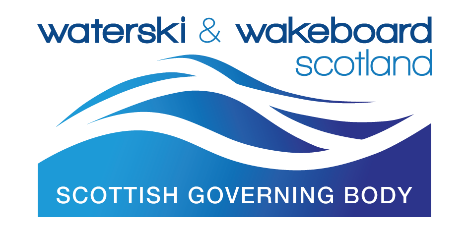 CLUB SPOTTER – ROLE DESCRIPTION (GUIDANCE FOR CLUBS TO ADAPT FOR THEIR OWN USE) Responsibilities:  Observe the athlete being towed carefully  Collect the rope if required  Learn the appropriate hand signals Knowledge and skills required: Good listener Punctual  Flexible  Prepared to make a regular time commitment 